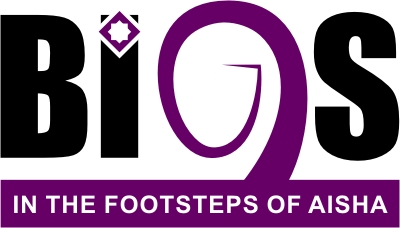 Birchfield Independent Girls SchoolFlowchart for Capability ProcedureContents1. Aims	12. Legislation and guidance	13. Definitions	14. Roles and responsibilities	25. Capability procedure	26. Right to appeal	47. Confidentiality	48. Consistency of treatment and fairness	49. Monitoring arrangements	410. Links with other policies	4Appendix 1: capability action plan template	61. AimsThe aim of our capability of staff policy is to set out a clear and consistent process for when any member of staff falls below the levels of competence expected of them, as set out in the relevant professional standards, job descriptions and overall performance expectations. 2. Legislation and guidanceThis policy is based on the Department for Education’s model policy and guidance, and the Acas code of practice on disciplinary and grievance procedures. When carrying out capability procedures, we will ensure we abide by the Equality Act 2010. 3. DefinitionsLack of capability is defined as:A staff member failing to perform their role at the level of competence expected of them and that their job requiresReferences to ‘staff’ include the head teacher, teachers and support staff, unless indicated otherwise.4. Roles and responsibilities Where the member of staff subject to the procedure is the headteacher, the chair of governors will be responsible for co-ordinating the procedure. Where the member of staff subject to the procedure is not the headteacher, the headteacher or a nominated member of senior staff will be responsible for co-ordinating the procedure.Where appropriate, other members of staff may be asked to provide additional support to the teacher or to assist in monitoring the effectiveness of the policy. Where this happens, responsibilities will be made clear in advance. 5. Capability procedure Performance is monitored on a day-to-day basis by line managers on a weekly basis and more regular where required. Capability procedures will begin when line management support and the appraisal process have been unable to bring about satisfactory performance or improvements in the staff member’s work. An informal period of support, put in place and monitored by the line manager, will have been in place before capability procedures are triggered. Evidence of this will be available before the process begins. 5.1 Formal capability meeting At least 3 working days’ notice will be given of the formal capability meeting, and will explain: The concerns about performance and possible consequences Any written evidenceThe time and place of the meeting That the staff member has the right to be accompanied by a work colleague or trade union representative It will be conducted by the chair of governors for headteachers, and a member of the leadership team for other teachers]. The purpose of the meeting is to establish the facts, and to allow the staff member to respond to the concerns and make relevant representations. 5.1.1 Possible outcomesThe meeting may establish that there are no grounds to pursue the capability issue. In this case, the procedure will come to an end and the issues will continue to be addressed through the appraisal process.The meeting may be adjourned if further investigation is needed, or if more time is needed to consider additional information presented. If the meeting continues, the person conducting the meeting will: Explain the expected standards that are not being met based on the Teachers’ Standards or other relevant standards, career stage expectations and/or job description Give clear guidance on the standard of performance needed to end the procedures Explain the support available to help the staff member improve their performance Set out the timetable for improvement and explain how performance will be monitored and reviewed Warn the staff member that failure to improve within this timetable could lead to dismissal 5.1.2 After the meeting The staff member will be sent formal meeting notes. If a formal warning has been issued, the staff member will also receive: A written record of the bullet points aboveInformation about the timing and handling of the review stageInformation about the procedure and time limits for appealing against the warning 5.2 Monitoring and review periodA performance monitoring and review period consisting of formal monitoring guidance and support will follow the formal capability meeting. The member of staff will be invited to a formal review meeting, unless they were issued with a final written warning, in which case they will be invited to a decision meeting (see 5.4, below).5.3 Formal review meeting At least 5 working days’ notice will be given of the formal review meeting, and will explain: The time and place of the meeting That the staff member has the right to be accompanied by a work colleague or trade union representative If the person conducting the meeting is satisfied that the staff member has made sufficient improvement, the capability procedure will cease and the appraisal process will re-start.In other cases:If some progress has been made and there is confidence that more is likely, it may be appropriate to extend the monitoring and review periodIf no, or insufficient improvement has been made during the monitoring and review period, the staff member will receive a final written warningNotes will be taken of formal meetings and a copy sent to the member of staff.The final written warning will mirror any previous warnings that have been issued. Where a final warning is issued, the member of staff will be informed in writing that failure to achieve an acceptable standard of performance within the set timescale may result in dismissal. They will be given information about the further monitoring and review period, the procedure and time limits for appealing against the final warning. The staff member will be invited to a decision meeting.5.4 Decision meeting At least 5 working days’ notice will be given of the decision meeting, and will explain: The time and place of the meeting That the staff member has the right to be accompanied by a work colleague or trade union representative If an acceptable standard of performance has now been achieved, the capability procedure will end and the appraisal process will re-start. If the staff member’s performance does not improve to a sufficient standard, a decision, or recommendation to the governing board, may be made that the staff member should be dismissed or required to cease working at the school. The staff member will be informed as soon as possible of:The reasons for the dismissalThe date on which the employment contract will endThe appropriate period of noticeTheir right of appeal5.5 DismissalThe power to dismiss staff in this school has been delegated to the headteacher and chair of governors. 6. Right to appealIf a staff member feels that a decision to dismiss them is wrong or unjust, they may appeal in writing against the decision within 3 working days of the decision, setting out at the same time the grounds for appeal. Appeals will be heard without unreasonable delay and at an agreed time and place. The same arrangements for notification and statutory right to be accompanied will apply as with formal capability and review meetings. Notes will be taken and a copy sent to the staff member. The appeal will be dealt with impartially and by senior leaders or governors who have not previously been involved in the case. The staff member will be informed in writing of the results of the appeal hearing within 10 working days.7. Confidentiality The capability processes will be treated with confidentiality. However, the desire for confidentiality does not override the need for the head teacher and governing board to quality assure the operation and effectiveness of the system.8. Consistency of treatment and fairness The governing board is committed to ensuring consistency of treatment and fairness. It will abide by all relevant equality legislation, including the duty to make reasonable adjustments where these are deemed either necessary or appropriate. The governing board is aware of the guidance and provisions of the Equality Act 2010.9. Monitoring arrangements  The effectiveness of this policy will be monitored by the headteacher and governing board. 10. Links with other policies This policy links to our policies on: Staff code of conduct Teachers’ appraisal Staff grievance proceduresStaff disciplinary procedures This document was produced March 2022 and is due to be reviewed March 2025Signed (Chair)……………………………………    Date…………………………………Print Name………………………………………..    Date of next review…………………Head Teacher……………………………………..Appendix 1: capability action plan template This template can be used as part of the process of supporting a teacher who is underperforming. It records the outcomes of the initial capability meeting, where targets and timescales are set and agreed. Where possible, the objectives should be linked to the relevant professional standards, appropriate to the career experience of the member of staff concerned.Other support providedAppendix 2Name of staff memberName of AppraiserDate of meetingObjective 1:Objective 1:Objective 1:Professional standard(s) 
that the objective relates toSuccess criteriaEvidence to be used to 
assess progressSupport/resources to be providedMonitoring arrangementsReview dateObjective 2:Objective 2:Objective 2:Professional standard(s) 
that the objective relates toSuccess criteriaEvidence to be used to 
assess progressSupport/resources to be providedMonitoring arrangementsReview dateObjective 3:Objective 3:Objective 3:Professional  standard(s) 
that the objective relates toSuccess criteriaEvidence to be used to 
assess progressSupport/resources to be providedMonitoring arrangementsReview dateMentor/coach allocatedYes/No (If yes give name)Support providedYes/NoFormal review dateSigned by member of staffSigned by appraiserDate Employee’s line manager identifies a pattern of under performance (May result from appraisal, observations, learning walks, book scrutinies, complaints, unsuccessful meeting of the CPD plan targets, failing to meet assessment or data deadlines, timekeeping or other aspects of your requirement in your role at the school.)Employee’s line manager prepares for initial meeting or the final review meeting of Developing Performance and holds a meeting with the employee to agree on the plan.( Support Plan –  learning walk log, observations log, book scrutiny log, any other logs where targets have been set) Finalise Support Plan/timescale, Support and Monitor( Those supporting and monitoring are clear about the plan and their responsibilities, Support and Monitoring Functions may be delivered by different individuals)Prepare for Review Meeting and hold Review Meeting held with employee and make decision on how the matter will progress, (Line Manager to collect monitoring evidence and summarise)Potential outcomes: Decision 1 – Successful – Continue with normal performance management Decision 2 – Partially Successful – Review Support Plan and continue for a further period within agreed timescaleDecision 3 – Unsuccessful – Arrange Capability Hearing